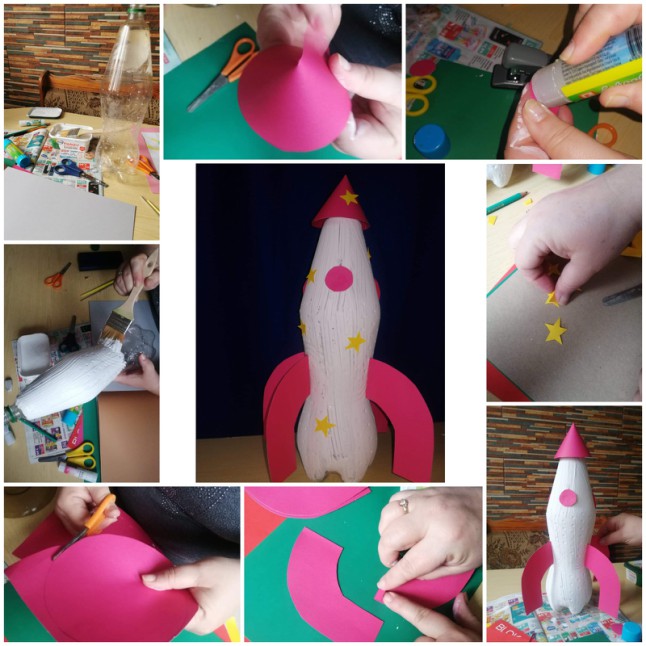 Rakieta - wykonaj z rodzicami , rodzeństwem  rakietę z butelki oraz z kolorowego papieru, naklejek itp. ozdobisz według uznania. 